ПРОЕКТРЕГИОНАЛЬНАЯ СЛУЖБА ПО ТАРИФАМ И ЦЕНООБРАЗОВАНИЮ ЗАБАЙКАЛЬСКОГО КРАЯПРИКАЗ__ _______2022 года                                                                                           № ___г. ЧитаОб утверждении программы профилактики рисков причинения вреда (ущерба) охраняемым законом ценностям при осуществлении регионального государственного контроля (надзора) за соблюдением установленных предельных размеров платы за проведение технического осмотра транспортных средств, размеров платы за выдачу дубликата диагностической карты на бумажном носителе, на территории Забайкальского края, на 2023 годВ соответствии со статьей 44 Федерального закона от 31 июля 2020 года 
№ 248-ФЗ «О государственном контроле (надзоре) и муниципальном контроле в Российской Федерации» и Правилами разработки и утверждения контрольными (надзорными) органами программы профилактики рисков причинения вреда (ущерба) охраняемым законом ценностям, утвержденными постановлением Правительства Российской Федерации от 25 июня 2021 года № 990, Положением о Региональной службе по тарифам и ценообразованию Забайкальского края, утвержденным постановлением Правительства Забайкальского края от 16 мая 2017 года № 196, приказываю:1. Утвердить программу профилактики рисков причинения вреда (ущерба) охраняемым законом ценностям при осуществлении регионального государственного контроля (надзора) за соблюдением установленных предельных размеров платы за проведение технического осмотра транспортных средств, размеров платы за выдачу дубликата диагностической карты на бумажном носителе, на территории Забайкальского края на 2023 год, согласно приложения к настоящему приказу.2. Контроль за исполнением настоящего приказа возложить на заместителей руководителя Региональной службы по тарифам и ценообразованию Забайкальского края, курирующих отделы, указанные в разделе 3 приложения.	3. Разместить настоящий приказ на сайте Региональной службы по тарифам и ценообразования Забайкальского края в информационно-телекоммуникационной сети «Интернет» (https://рст.забайкальскийкрай.рф/).Руководитель Службы	                       				        Е.А.МорозоваПРИЛОЖЕНИЕк приказу Региональной службыпо тарифам и ценообразованиюЗабайкальского края        от                    2022 года № ___ПАСПОРТРаздел 1. Анализ текущего состояния осуществления вида контроля, описание текущего развития профилактической деятельности контрольного (надзорного) органа, характеристика проблем, на решение которых направлена программа профилактики.На территории Забайкальского края региональный государственный контроль (надзор) за соблюдением установленных предельных размеров платы за проведение технического осмотра транспортных средств, размеров платы за выдачу дубликата диагностической карты на бумажном носителе, осуществляется РСТ Забайкальского края на предмет соблюдения контролируемыми лицами требований, установленных федеральными законами и нормативными правовыми актами Российской Федерации и субъектов Российской Федерации в сфере применения установленных предельных размеров платы за проведение технического осмотра транспортных средств, размеров платы за выдачу дубликата диагностической карты на бумажном носителе.Контрольно-надзорная деятельность РСТ Забайкальского края осуществляется посредством проведения внеплановых контрольных (надзорных) мероприятий операторов технического осмотра при осуществлении ими деятельности по данному виду контроля (надзора), наблюдения за соблюдением обязательных требований и проведения мероприятий, направленных на профилактику рисков причинения вреда (ущерба) охраняемым законом ценностям в соответствии с законодательством, регулирующим осуществление государственного контроля (надзора), принятия предусмотренных законодательством Российской Федерации мер по пресечению и (или) устранению последствий выявленных нарушений, а также мероприятий по контролю без взаимодействия с операторами технического осмотра.В 2022 году контрольные (надзорные) мероприятия, направленные на предупреждение, выявление и пресечение нарушений при применении установленных предельных размеров платы за проведение технического осмотра транспортных средств, размеров платы за выдачу дубликата диагностической карты на бумажном носителе, не были проведены в связи с отсутствием утвержденного плана контрольных (надзорных) мероприятий на 2022 год, что обусловлено введением ограничительных мер по предотвращению распространения коронавирусной инфекции на территории Забайкальского края.Для решения поставленных проблем информация, касающаяся вопросов осуществления регионального государственного контроля (надзора), размещается на официальном сайте РСТ Забайкальского края (http://рст.забайкальскийкрай.рф)	в	разделе	«Деятельность»/«Государственный» контроль (надзор)»/ «Государственный контроль (надзор) за соблюдением установленных предельных размеров платы за проведение ТО ТС» и поддерживается в актуальном состоянии.На момент разработки и утверждения настоящей Программы в рамках осуществления регионального государственного контроля (надзора) за применением установленных предельных размеров платы за проведение технического осмотра транспортных средств, размеров платы за выдачу дубликата диагностической карты на бумажном носителе, РСТ Забайкальского края проводятся мероприятия по профилактике нарушений согласно требованиям Федерального закона от 26 декабря 2008 года № 294-ФЗ «О защите прав юридических лиц и индивидуальных предпринимателей при осуществлении государственного контроля (надзоре) и муниципального контроля».Так, в целях предупреждения нарушений, установленных нормативными правовыми актами Российской Федерации и субъектов Российской Федерации, в открытом доступе на официальном сайте РСТ Забайкальского края размещены перечни актов, содержащие обязательные требования, соблюдение которых оценивается при проведении мероприятий по контролю при осуществлении регионального государственного контроля (надзора) за соблюдением установленных предельных размеров платы за проведение технического осмотра транспортных средств, размеров платы за выдачу дубликата диагностической карты на бумажном носителе, тексты соответствующих нормативных правовых актов, которые поддерживаются в актуальном состоянии.На сайте РСТ Забайкальского края в разделе «Деятельность» / «Сферы регулирования» / «Транспорт» / «Технический осмотр транспортных средств» / «Информация для регулируемых организаций» размещены данные по предельным размерам платы за проведение технического осмотра транспортных средств, предельных размерах расходов на оформление дубликата талона технического осмотра транспортных средств.Кроме того, должностными лицами РСТ Забайкальского края на постоянной основе проводится разъяснительная работа с операторами технического осмотра на предмет информирования о существующих требованиях законодательства в области установления предельных размеров платы за проведение технического осмотра транспортных средств, размеров платы за выдачу дубликата диагностической карты на бумажном носителе с разъяснением положений соответствующих норм законодательства, указанием на необходимость соблюдения обязательных требований и возможные меры ответственности в случае их несоблюдения:в рамках рассмотрения обращений граждан о порядке применения установленных предельных размеров платы за проведение технического осмотра транспортных средств, размеров платы за выдачу дубликата диагностической карты на бумажном носителе, и проведения предварительных проверок поступившей информации;при личном обращении операторов технического осмотра;в рамках общения посредством мессенджеров.Профилактика рисков причинения вреда (ущерба) охраняемым законом ценностям в 2023 году планируется РСТ Забайкальского края в условиях вступления в силу Федерального закона от 30 июля 2020 года № 248-ФЗ «О государственном контроле (надзоре) и муниципальном контроле в Российской Федерации».Раздел 2. Цели и задачи реализации программы профилактики.Профилактика рисков причинения вреда (ущерба) охраняемым законом ценностям при осуществлении регионального государственного контроля (надзора) за применением установленных предельных размеров платы за проведение технического осмотра транспортных средств, размеров платы за выдачу дубликата диагностической карты на бумажном носителе, направлена на достижение следующих основных целей:- предотвращение рисков причинения вреда охраняемым законом ценностям;- предупреждение нарушений обязательных требований (снижение числа нарушений обязательных требований) в области установления предельных размеров платы за проведение технического осмотра транспортных средств, размеров платы за выдачу дубликата диагностической карты на бумажном носителе;- создание мотивации к добросовестному поведению и, как следствие, снижению уровня ущерба охраняемым законом ценностям;- снижение административной нагрузки на операторов технического осмотра;- повышение прозрачности деятельности контрольного (надзорного) органа при осуществлении регионального государственного контроля (надзора) за деятельностью операторов технического осмотра.Проведение профилактических мероприятий позволит решить следующие задачи:- выявление и предотвращение на территории Забайкальского края рисков причинения вреда охраняемым законом ценностям при осуществлении проведения технического осмотра транспортных средств и выдачи дубликата диагностической карты на бумажном носителе;- укрепление системы профилактики нарушений обязательных требований законодательства путем активизации профилактической деятельности;- формирование у операторов технического осмотра единого понимания обязательных требований законодательства при осуществлении предпринимательской деятельности.Раздел 3. Перечень профилактических мероприятий, сроки (периодичность) их проведения.Раздел 4. Показатели результативности и эффективности программы профилактики.Показателями результативности и эффективности программы профилактики являются:результативность проведения профилактических мероприятийконтрольным (надзорным) органом при осуществлении регионального государственного контроля (надзора) за применением установленных предельных размеров платы за проведение технического осмотра транспортных средств, размеров платы за выдачу дубликата диагностической карты на бумажном носителе (далее – показатель результативности).Показатель результативности (ПР) определяется как соотношение количества проведенных профилактических мероприятий в отчетном периоде, и общего количества профилактических мероприятий, утвержденных программой профилактики по формуле:ПР = ПМф /ПМп* 100%,где:ПМф – количество проведенных профилактических мероприятий вотчетном периоде;ПМп – общее количество профилактических мероприятий, утвержденныхпрограммой профилактики.эффективность проведения профилактических мероприятий контрольным (надзорным) органом при осуществлении регионального государственного контроля (надзора) за применением установленных предельных размеров платы за проведение технического осмотра транспортных средств, размеров платы за выдачу дубликата диагностической карты на бумажном носителе в части составленных протоколов об административном правонарушении (далее – показатель эффективности).Показатель эффективности (ПЭ) определяется как соотношение количества контролируемых лиц, в отношении которых составлены протоколы об административном правонарушении в отчетном периоде, и общего количества контролируемых лиц, в отношении которых в отчетном периоде проводились профилактические мероприятия, по формуле:ПЭ = КЛпрот / КЛ * 100%,где:КЛпрот – количество контролируемых лиц, в отношении которыхсоставлены протоколы об административных правонарушениях в отчетномпериоде;КЛ – общее количество контролируемых лиц, в отношении которых вотчетном периоде проводились профилактические мероприятия.Программа призвана обеспечить создание условий для снижения случаев нарушения обязательных требований законодательства в области ценообразования предельных размеров платы за проведение технического осмотра транспортных средств, размеров платы за выдачу дубликата диагностической карты на бумажном носителе, повышения эффективности регионального государственного контроля (надзора) за установлением предельных размеров платы за проведение технического осмотра транспортных средств, размеров платы за выдачу дубликата диагностической карты на бумажном носителе.________________________________1Наименование программыПрограмма профилактики рисков причинения вреда (ущерба) охраняемым законом ценностям при осуществлении регионального государственного контроля (надзора) за соблюдением установленных предельных размеров платы за проведение технического осмотра транспортных средств, размеров платы за выдачу дубликата диагностической карты на бумажном носителе, на территории Забайкальского края на 2022 год (далее — Программа).2Правовыеоснованияразработкипрограммы- Федеральный закон от 31 июля 2020 года № 248-ФЗ «О государственном контроле (надзоре) и муниципальном контроле в Российской Федерации» (далее - Федеральный закон 
№ 248-ФЗ);- постановление Правительства Российской Федерации 
от 25 июня 2021 года № 990 «Об утверждении Правил разработки и утверждения контрольными (надзорными) органами программы профилактики рисков причинения вреда (ущерба) охраняемым законом ценностям».3Разработчик программыРегиональная служба по тарифам и ценообразованию Забайкальского края (далее - РСТ Забайкальского края).4Цели программы- предотвращение рисков причинения вреда охраняемым законом ценностям;- предупреждение нарушений обязательных требований (снижение числа нарушений обязательных требований) в области применения установленных предельных размеров платы за проведение технического осмотра транспортных средств, размеров платы за выдачу дубликата диагностической карты на бумажном носителе;- создание мотивации к добросовестному поведению и, как следствие, снижению уровня ущерба охраняемым законом ценностям;- снижение административной нагрузки на операторов технического осмотра;- повышение прозрачности деятельности контрольного (надзорного) органа при осуществлении регионального государственного контроля (надзора) за деятельностью операторов технического осмотра.5Задачи программы- выявление и предотвращение на территории Забайкальского края рисков причинения вреда охраняемым законом ценностям при осуществлении деятельности операторами технического осмотра;- укрепление системы профилактики нарушений обязательных требований законодательства путем активизации профилактической деятельности;- формирование у операторов технического осмотра единого понимания обязательных требований законодательства при осуществлении предпринимательской деятельности.6Срок реализации программы2023 год7Ожидаемыеконечныерезультаты- снижение рисков причинения вреда охраняемым законом ценностям;- повышение эффективности профилактической работы по предупреждению нарушений операторами технического осмотра обязательных требований;- повышение уровня правовой грамотности операторов технического осмотра;- уменьшение числа нарушений обязательных требований, выявленных в ходе проведения контрольных (надзорных) мероприятий.8Участники реализации программыКоординацию работы по проведению профилактических мероприятий, направленных на предупреждение нарушений обязательных требований, осуществляет руководитель 
РСТ Забайкальского края – Е.А.Морозова.Участниками реализации Программы является отдел регулирования цен на потребительские товары и услуги:- начальник отдела регулирования цен на потребительские услуги;- заместитель начальника отдела регулирования цен на потребительские услуги;- консультант отдела регулирования цен на потребительские услуги.9РесурсообеспечениеРеализация Программы осуществляется в рамках текущего финансирования и кадрового обеспечения деятельности 
РСТ Забайкальского края.На 2022 год потребность в дополнительных кадровых, финансовых и других ресурсах отсутствует.По состоянию на 1 октября 2021 года:- штатная и фактическая численность сотрудников отдела регулирования цен на потребительские товары и услуги 
РСТ Забайкальского края, осуществляющих контрольно-надзорные функции – 3 сотрудника.№п/пНаименование профилактических мероприятийКраткое описание формы профилактических мероприятийДата (периодичность проведения профилактических мероприятий)Ожидаемые результаты профилактических мероприятийИсполнители1ИнформированиеПоддержание вактуальномсостоянии перечнянормативныхправовых актов,содержащихобязательныетребования, оценкасоблюдениякоторых являетсяпредметомрегиональногогосударственногоконтроля (надзора)за соблюдением предельных размеров платы за проведение технического осмотра транспортных средств, размеров платы за выдачу дубликата диагностической карты на бумажном носителеПо меренеобходимостиПовышение уровняинформированностиоператоров технического осмотра одействующихобязательныхтребованиях,доступностьнормативныхправовых актовВсе сотрудники отделарегулирования ценнапотребительскиетовары и услугиРСТЗабайкальскогокрая2Обобщение правоприменительнойпрактикиОбобщение ианализ информациипо осуществлениюгосударственногоконтроля (надзора)и размещениесоответствующихобобщений наофициальном сайтеРСТ Забайкальского краяНе режеодного раза вгодПредотвращениенарушенийобязательныхтребованийконтролируемыми лицамиВсе сотрудники отделарегулирования ценнапотребительскиетовары и услугиРСТЗабайкальскогокрая3Объявление предостереженияОбъявление контрольным (надзорным) органом операторам технического осмотра предостережения о недопустимости нарушения обязательных требований и предложение о принятии мер по обеспечению соблюдений обязательных требований.По меренеобходимостиПредотвращениенарушенийобязательныхтребованийоператорами технического осмотраВсе сотрудники отделарегулирования ценнапотребительскиетовары и услугиРСТЗабайкальскогокрая4Консультирование Проведениеразъяснительнойработы в средствахмассовойинформации поактуальнымвопросам контроляв области соблюдения предельных размеров платы за проведение технического осмотра транспортных средств, размеров платы за выдачу дубликата диагностической карты на бумажном носителеПо меренеобходимостиПовышение уровняинформированностиоператоров технического осмотра одействующихобязательныхтребованиях:формированиеединого пониманияобязательныхтребованийВсе сотрудники отделарегулирования ценнапотребительскиетовары и услугиРСТЗабайкальскогокрая4Консультирование Доведение досведенияоператоров технического осмотраинформации пособлюдениюобязательныхтребованийпосредствомразработкиинформационных писем, руководств, проведения семинаровПо меренеобходимостиПовышение уровняинформированностиоператоров технического осмотра одействующихобязательныхтребованиях:формированиеединого пониманияобязательныхтребованийВсе сотрудники отделарегулирования ценнапотребительскиетовары и услугиРСТЗабайкальскогокрая4Консультирование Разъяснениеоператорам технического осмотратребованийзаконодательствапри проведениипроверок, ведениипроизводств поделам обадминистративныхправонарушениях.а такжеконсультированиепри личномобращенииПо меревозникновенияоснованияПовышение уровняинформированностиоператоров технического осмотра одействующихобязательныхтребованиях:формированиеединого пониманияобязательныхтребованийВсе сотрудники отделарегулирования ценнапотребительскиетовары и услугиРСТЗабайкальскогокрая5Профилактический визитПроведение профилактического визита проводится по месту осуществлении деятельности операторов технического осмотрав форме профилактической беседы с использованием виде-конференц-связиНе режеодного раза вгод (продолжительность проведения данного вида ПМ не должен превышать 1 рабочий день)В ходе профилактического визита оператор технического осмотраинформируется об обязательных требованиях, предъявляемых к его деятельности, их соответствии критериям рискаВсе сотрудники отделарегулирования ценнапотребительскиетовары и услугиРСТЗабайкальскогокрая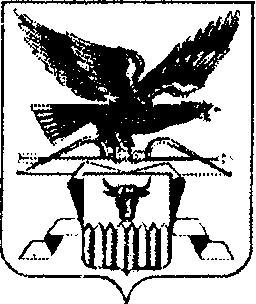 